Three Lists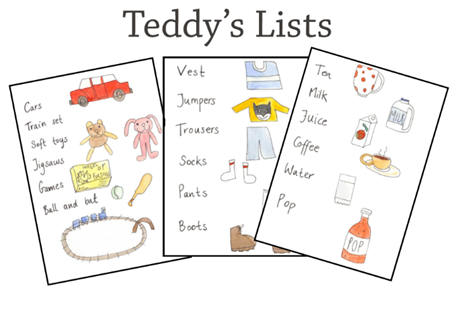 